Об утверждении условий приватизациимуниципального имуществаВ соответствии с подпунктом 2 пункта 1 статьи 13, статьей 32.1 Федерального закона от 21.12.2001 № 178-ФЗ «О приватизации государственного и муниципального имущества», Постановления Правительства РФ от 27.08.2012 N 860 (ред. от 15.05.2019) "Об организации и проведении продажи государственного или муниципального имущества в электронной форме", Решением Собрания депутатов Цивильского района Чувашской Республики от 28.04.2022 № 16-09 «О прогнозном плане (программе) приватизации муниципального имущества Цивильского района Чувашской Республики на 2022 год» (с изменениями от 22.06.2022 № 17-04, от 08.09.2022 № 20-01), администрация  Цивильского района Чувашской РеспубликиП О С Т А Н О В Л Я Е Т : 1. Провести в электронной форме аукцион по продаже объектов муниципального недвижимого имущества, являющихся муниципальной собственностью Цивильского района Чувашской Республики, на электронной площадке в информационно-телекоммуникационной сети «Интернет»: АО  «Единая электронная торговая площадка» следующее имущество: - ЛОТ № 1 - нежилое здание площадью 1452,4 кв.м., с кадастровым номером 21:20:230201:84, год постройки – 1994, расположенный по адресу: Чувашская Республика, р-н. Цивильский, д. Степное Тугаево, ул. Молодежная, д. 11 (бывшее здание муниципального образовательного учреждения "Чиршинская основная общеобразовательная школа" Цивильского района Чувашской Республики), с земельным участком площадью 4149 кв.м. с кадастровым номером 21:20:230202:61, местоположением: Местоположение установлено относительно ориентира, расположенного в границах участка. Почтовый адрес ориентира: Чувашская Республика - Чувашия, р-н Цивильский, с/пос. Первостепановское, д. Степное Тугаево, ул. Молодежная, дом 11., отнесенный к категории земель – земли населенных пунктов, с видом разрешенного использования: «Для обслуживания зданий и сооружений».  Начальная цена – 1 532 000 (Один миллион пятьсот тридцать две тысячи) рублей 00 копеек  на основании отчета об оценки. Шаг аукциона – 5 (Пять) % от начальной цены, что составляет 76 600 (Семьдесят шесть тысяч шестьсот) рублей 00 копеек. Задаток в размере 20 (двадцать) % от начальной цены продаваемого имущества – 306 400 (Триста шесть тысяч четыреста) рублей 00 копеек. 2. Отделу имущественных и земельных отношений администрации Цивильского района Чувашской Республики выступить организатором аукциона на право заключения договора купли-продажи, подготовить извещение о проведении аукциона, проработать документацию и опубликовать на сайте www.torgi.gov.ru, https://www.roseltorg.ru, на официальном сайте администрации Цивильского района Чувашской Республики www.zivil.cap.ru.3. Для проведения аукциона назначить комиссию:4. Определить следующий порядок работы аукционной документации:4.1 Аукционная комиссия осуществляет рассмотрение заявок на участие в аукционе и отбор участников аукциона, ведение протокола рассмотрения заявок на участие в аукционе, протокола аукциона, протокола об отказе от заключения договора, протокола об отстранении заявителя или участника аукциона от участия в аукционе.4.2 Аукционная комиссия правомочна осуществить свои функции, если на заседании комиссии присутствует не менее пятидесяти процентов общего числа ее членов.4.3 Члены аукционной комиссии должны быть своевременно уведомлены председателем комиссии о месте, дате и времени проведения заседания комиссии.4.4 Члены аукционной комиссии лично участвует в заседаниях и подписывают протоколы заседаний комиссии.4.5 Решения аукционной комиссии принимаются открытым голосованием простым большинством голосов членов комиссии, присутствующих на заседании.4.6 При голосовании каждый член аукционный комиссии имеет один голос.5. Контроль за исполнением настоящего постановления возложить на заместителя главы администрации – начальника отдела развития АПК и муниципальной собственности.6. Настоящее постановление вступает в силу после его официального опубликования (обнародования) Глава администрации                                                                                          С.Ф. БеккерСОГЛАСОВАНО:Заместитель главы администрации –начальник отдела развития АПК имуниципальной собственности   ________________________/Б.Н. Марков/«___» ноября 2022 годаЗаведующий сектором юридической службы администрации Цивильского района________________________/А.В. Григорьев/           «___» ноября 2022 годаИСПОЛНИТЕЛЬ:Начальник отдела имущественных и земельных отношений администрации Цивильского района________________________/А.Л. Николаев/           «___» ноября 2022 года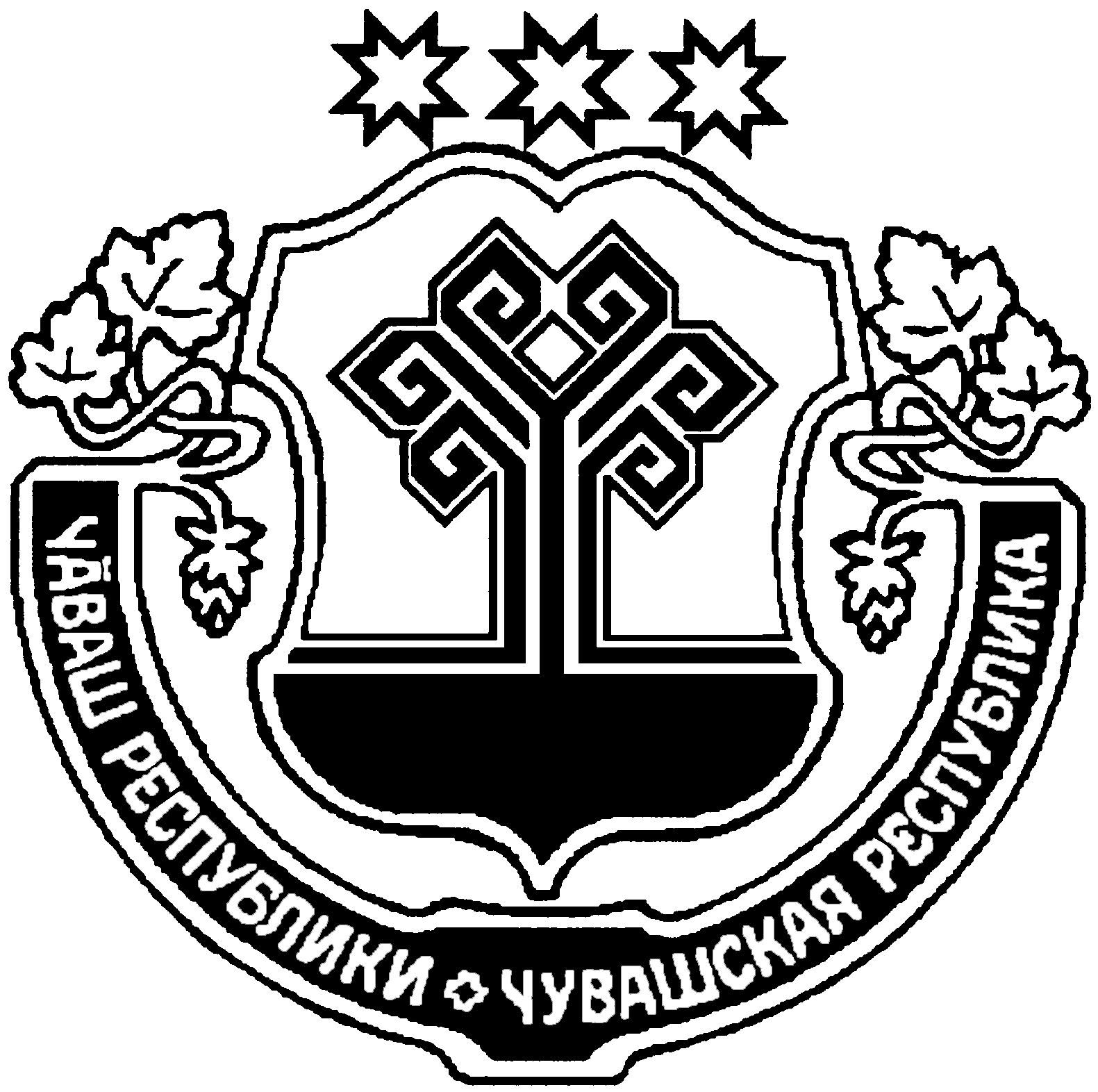 Ч+ВАШ  РЕСПУБЛИКИЁ/РП, РАЙОН/ЧУВАШСКАЯ РЕСПУБЛИКА ЦИВИЛЬСКИЙ РАЙОНЁ/РП, РАЙОН АДМИНИСТРАЦИЙ/ЙЫШ+НУ2022 ё? ноябрен 15-м\ш\ 639 № Ё\рп. хулиАДМИНИСТРАЦИЯЦИВИЛЬСКОГО РАЙОНАПОСТАНОВЛЕНИЕ 15 ноября 2022 года  № 639 г. ЦивильскМарков Борис НиколаевичЗаместитель главы администрации - начальника отдела развития АПК и муниципальной собственности, председатель комиссииВенедиктов Алексей НиколаевичЗаместитель начальника отдела развития АПК и муниципальной собственности, член комиссииСорокина Ольга НиколаевнаЗаместитель начальника отдела имущественных и земельных отношений, секретарь комиссииСтепанов Леонид ВасильевичНачальник отдела экономики, член комиссииГригорьев Александр ВалентиновичЗаведующий сектором юридической службы, член комиссииСпиридонова Светлана ВладимировнаГлавный специалист-эксперт сектора имущественных и земельных отношений, член комиссии